ДНЕВНИ РЕДдруге редовне седнице Управног одбора Заједнице судија и контролора РСС, која се одржава у среду, 14. јула са почетком од 17 сати, просторије РСС (Тошин бунар 272)Усвајање записника са прве електронске седнице Управног одбораОрганизација летњег едукативног кампа перспективних судија, у периоду од 19-22. августа 2021. године у КрагујевцуОрганизација редовног јесењег семинара судија и контролора Супер А и Супер Б рукометне лиге, у периоду од 3-5. септембра 2021. године у КрагујевцуПредлог листа судија и контролора за такмичарску 2021/2022. годинуПошта, разноУПРАВНИ ОДБОР ЗАЈЕДНИЦЕ СУДИЈА И КОНТРОЛОРА РССПредседница Бранка Марић, с.р.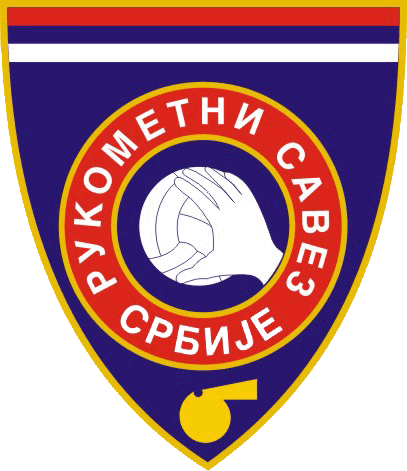 РУКОМЕТНИ САВЕЗ СРБИЈЕЗАЈЕДНИЦА СУДИЈА И КОНТРОЛОРАУправни одборБрој: II-26/2021Београд, 09.07.2021. год.